ΠΡΟΓΡΑΜΜΑ  ΕΚΔΗΛΩΣΕΩΝΤΟΥ 4ου ΔΗΜ. ΣΧΟΛΕΙΟΥ ΚΑΒΑΛΑΣγια τη λήξη του Σχολ. Έτους 2016-2017            Δευτέρα  12/6/2017,  ώρα 19:00-21:00Χαιρετισμός    (Από τη Διευθύντρια του Σχολείου                                        κ. Γαϊτανίδου Αθανασία)«Το ναυτάκι» (Τραγούδι χορευτικό από τη  Β΄ Τάξη )Τρία μικρά θεατρικά εμπνευσμένα από τη Μυθολογία ( Γ΄ Τάξη)«Αρετή και κακία» (Θεατρικό από την  Γ΄ Τάξη )«Η κρίση του Πάρη» (Θεατρικό από την  Γ΄ Τάξη )«Ο θυμός του Αχιλλέα» (Θεατρικό από την  Γ΄ Τάξη )«Κλωτσοκούτι» (Παραδοσιακό παιχνίδι από τη  Δ΄ Τάξη )« Ο κ. Μενεξές » (Τραγούδι από τη Δ' Τάξη) «Παραδοσιακά παιχνίδια» (Παρουσίαση από την Ε΄ τάξη)"Δοκιμές" (Αστείο θεατρικό από την  Στ΄ Τάξη )«Πρέπει να ξέρω»   (Τραγούδι από την Α' Τάξη) Η ΣΤ' τάξη αποχαιρετά το ΣχολείοΑπονομή βραβείων στους νικητές του πρωταθλήματος σκάκι Απονομή αναμνηστικώνΚλείσιμοΤο διδακτικό προσωπικό,οι μαθητές και ο σύλλογος γονέων και κηδεμόνων του 4ου  Δημοτικού Σχολείου Καβάλας σας εύχονται ΚΑΛΟ ΚΑΛΟΚΑΙΡΙ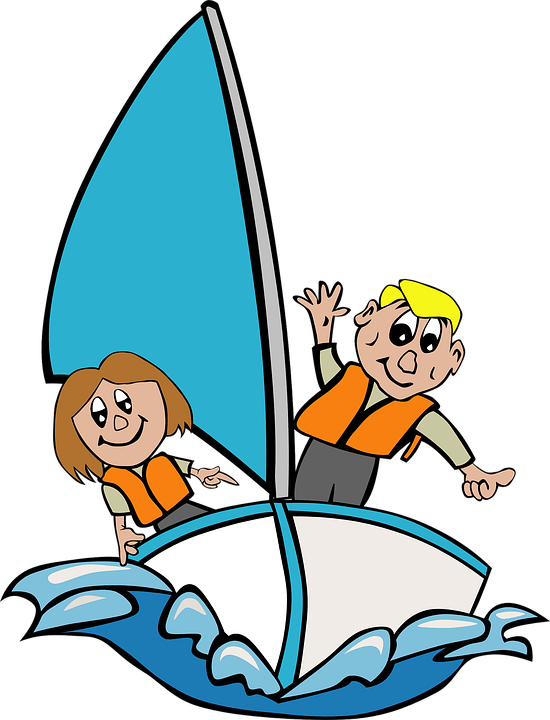 ΠΡΟΓΡΑΜΜΑ ΕΚΔΗΛΩΣΕΩΝΤΟΥ 4ου ΔΗΜ. ΣΧΟΛΕΙΟΥ ΚΑΒΑΛΑΣγια τη λήξη του Σχολ. Έτους 2016-2017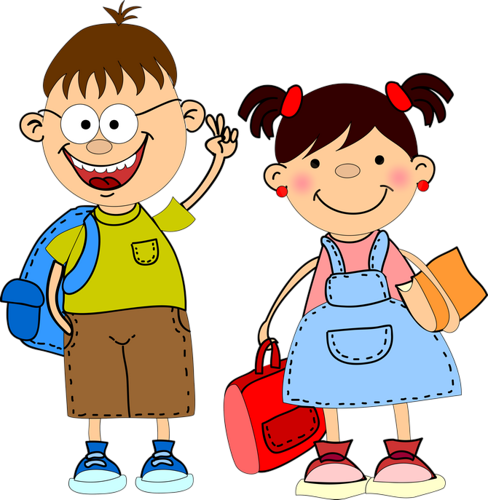 Δευτέρα 12 Ιουνίου 2017Ώρα 19:00-21:30